PROGRAMA DE ACTIVIDADES 2020. ACOGIDA EN ESPAÑA¡¡¡Cuenta la leyenda,,,,!!!http://intercambiotoulouse.weebly.com/acogida-2020.htmlDÍA ACTIVIDAD OBSERVACIONES23 de abril, jueves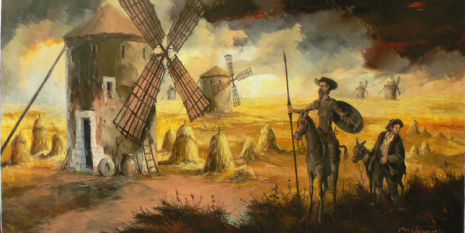 CEREMONIA DE ACOGIDA  IES Sierra de Guadarrama Soto del Real     Encuentro de todas las familias Merienda de AcogidaOfrecida por las familias.24 de abril, viernes.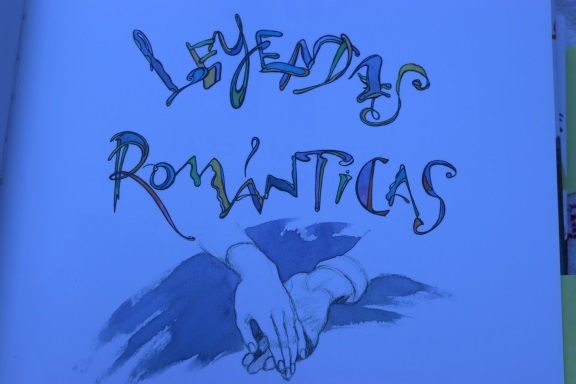 Solo francesesLos misterios de Madrid…Salida del instituto de Soto a las 8:30Salida del Instituto de Colmenar a las  8:40 Paseos con cuentos y leyendas por MadridPicnic en MadridTiempo libre por el centro de Madrid Salida de Madrid  a las 17:00PícnicPique-niqueSábado 25 y domingo 26 de abrilFIN DE SEMANA EN FAMILIAWEEK-END EN FAMILLELunes,  27 de abril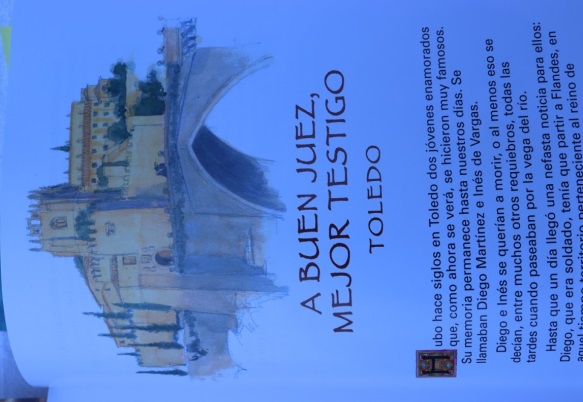 Solo francesesLeyendas de ToledoSalida del instituto de Soto a  las 8:30Salida del Instituto de Colmenar Viejo a las  8:40 Salida de Toledo a las 17:00PícnicPique-niqueMartes 28, mayo 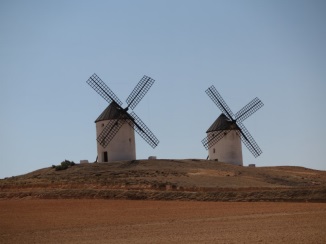 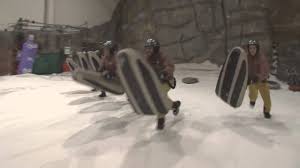 Franceses y españolesSalida del Instituto de Soto a las 8.30Salida del instituto  de Colmenar posteriormente. Visita  a Tembleque, pueblo típico manchego. Actividades en equipo.Picnic14:00- 17.00 Aventuras en SnowZone de Xanadú 19:00 Llegada  a  Soto del Real   PícnicPique-niqueEs necesario  y obligatorio llevar guantes y ropa deportiva Martes 28, mayo Franceses y españolesSalida del Instituto de Soto a las 8.30Salida del instituto  de Colmenar posteriormente. Visita  a Tembleque, pueblo típico manchego. Actividades en equipo.Picnic14:00- 17.00 Aventuras en SnowZone de Xanadú 19:00 Llegada  a  Soto del Real   PícnicPique-niqueEs necesario  y obligatorio llevar guantes y ropa deportiva Miércoles,   29 de abril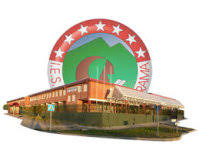 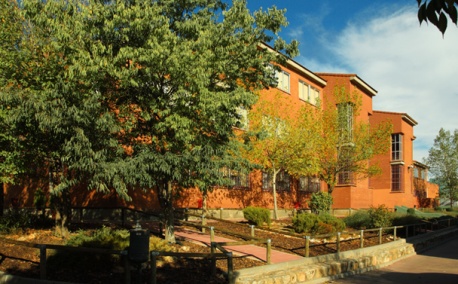 Solo francesesMañana: Actividades en los Institutos8:30 a 11:00. IES Sierra de Guadarrama  de Soto del Real11:30 a 14:00. IES Ángel Corella  de Colmenar ViejoTarde: En familiaComida en casa30 de abril, juevesSolo francesesDESPEDIDA8:15.- Salida del IES de  Colmenar Viejo     ¡¡Buen viaje!!PícnicPique-nique